Інформаціяпро педагога-наставника обдарованої дитини Прізвище, ім’я, по-батькові педагога                      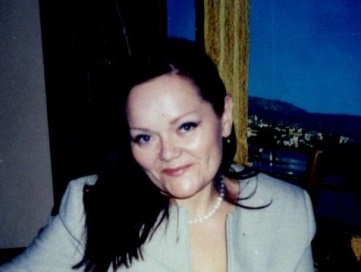 Радченко Наталія Олександрівна	Повна дата народження 02 травня 1966 року                                      Повна назва навчального закладу, де працює           Навчально-виховний комплекс №1       Покровської міської ради Донецької області                              Предмет, який викладає російська мова,зарубіжна література, риторикаЗагальний стаж   33  рокиПедагогічний стаж   33 рокиКатегорія, звання: спеціаліст вищої кваліфікаційної  категорії, вчитель-методистПовна домашня адреса м. Покровськ, м-н «Южний», б.25, кв.71Контактний телефон 0505352548 Вид обдарованості, яку розвиває  - художньо-естетична, комунікативно-організаторська. Досягнення за 3 навчальні роки (підготовка переможців та призерів олімпіад, конкурсів, змагань тощо)12.Участь у конференціях, семінарах тощо (включаючи Інтернет-заходи)Інша інформація   учасник міського методичного об’єднання вчителів російської мови та літератури, керівник міського постійнодіючого семінару «Технології формування творчої особистості на уроках гуманітарного циклу», член журі ІІ етапу учнівської олімпіади із зарубіжної літератури, російської мови та інтегрованого курсу літератури, керівник гуртка «Шкільна телестудія «FI:LS LINE»».Начальник відділу освіти Покровської міської ради                                        М.О.Голуб   Дата заповнення                                                       05.06.2019 р.Навчальний рікОбласний рівеньОбласний рівеньВсеукраїнський рівеньВсеукраїнський рівеньВсеукраїнський рівеньНавчальний рікНазва заходуРезультатНазва заходуРезультатРезультат2018-2019 н.р.Обласний  інтернет-конкурс літературно-мистецької  та педагогічної медіатворчості «Створи шедевр»IІІ місце (Короткевич Н.,10 клас)2018-2019 н.р.Обласний  інтернет-конкурс літературно-мистецької  та педагогічної медіатворчості «Створи шедевр»IІІ місце (Старікова а., 9 клас),2018-2019р.XVІ обласниий  Фестиваль дитячих і молодіжних ЗМІ "Жми на RECord»Перемога у номінаціі «Найкраща соцреклама»шкільна телестудія «FI:LS LINE»Конкурс малих грантів ЮНІСЕФ«Молода енергія громад»Переможець, 52 000 грн на розвиток шкільної телестудії.Навчальний рікОбласний рівеньВсеукраїнський рівень2016-2017Член журі Всеукраїнської учнівської олімпіади із зарубіжної літератури 2017-2018Член журі Всеукраїнської учнівської олімпіади із зарубіжної літератури2017-2018Член журі Обласного  інтернет-конкурсу літературно-мистецької  та педагогічної медіатворчості «Створи шедевр»2018-2019Член журі Обласного  інтернет-конкурсу літературно-мистецької  та педагогічної медіатворчості «Створи шедевр»Член Всеукраїнського науково-педагогічного проекту «Філологічний Олімп»2018-2019Учасник  міжрегіональної осінньої школи «Методичний вернісаж» Всеукраїнського науково-педагогічного проекту «Філологічний Олімп» 